HEDEFLERİMİZGıda ve Yem Şube Müdürlüğüİnsan sağlığı için uygun gıdanın üretim, işleme, dağıtım vb. her aşamasında yeterli ve güvenilir gıdaya erişiminin sağlanması5596 sayılı Kanun kapsamında gıda güvenliğinin sağlanması adına gıda üretim yerleri, satış ve toplu tüketim yerlerinin doğru ve yerinde gıda denetimlerinin gerçekleştirilmesi, takip ve kontrollerin yerine getirilmesiGıda üreten işyerlerine ait işletme Onay belgesi işlemleri talepleriyle ilgili dosyalarının kontrolünü yapmak, denetimleri yapmak, belgelerini düzenlemekGüvenilir yemin piyasaya arzı ve aşamaların tümünde yem güvenliğinin sağlanması 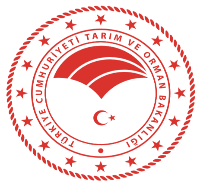 ISPARTA İL TARIM VE ORMAN MÜDÜRLÜĞÜ             HEDEFLERİMİZ                                                   Sayfa No                    (2021 Yılı)                                                               1